AufzählungenAufgabe HelsinkiStelle den gesamten Text in der Schriftart Calibri, mit der Schriftgröße 12pt dar.Stelle den ersten Absatz in Blocksatz dar.Stelle die letzten 3 Absätze des Textes als Aufzählung dar. Wähle als Aufzählungszeichen einen offenen Kreis.Stelle für die 3 Aufzählungen (letzten 3 Absätze) einen Zeilenabstand von 1,5 Zeilen ein.Stelle für den 2. Absatz einen automatischen Abstand vor und nach mit 12pt ein.Text Ein Computer oder Rechner ist ein Gerät, das mittels programmierbarer Rechenvorschriften Daten verarbeitet. Konrad Zuse baute 1941 in Berlin die ersten funktionstüchtigen Geräte dieser Art. Die frühen Computer wurden auch Großrechner genannt.
Ihre Ein- und Ausgabe der Daten war zunächst auf Zahlen beschränkt. Zwar verstehen sich moderne Computer auf den Umgang mit weiteren Daten, beispielsweise mit Buchstaben und Tönen. Diese Daten werden jedoch innerhalb des Computers in Zahlen umgewandelt und als solche verarbeitet, weshalb ein Computer auch heute eine Rechenmaschine ist.Mit zunehmender Leistungsfähigkeit eröffneten sich neue Einsatzbereiche für Computer:Steuerung von Alltagsgeräten wie Waschmaschinen und VideorekordernMünzprüfung in WarenautomatenEinsatz in modernen AutomobilenLösung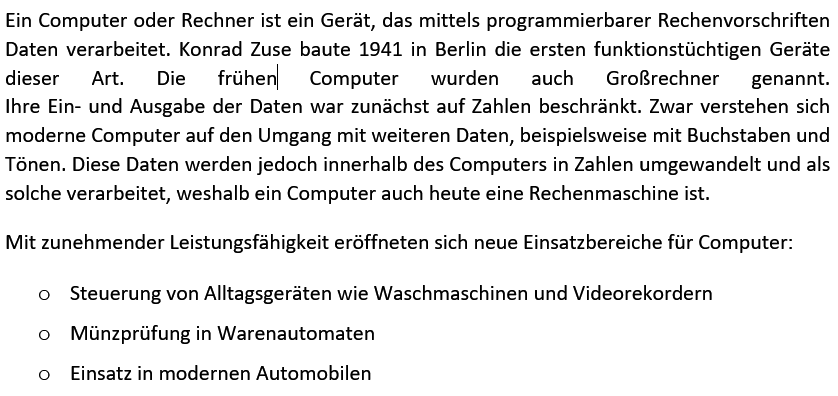 